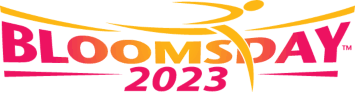 FUTURE BLOOMIES
60m Fun Run!
For Youth with Physical DisabilitiesSaturday May 6th, 2023
12:30pm check-in
1:00pm start time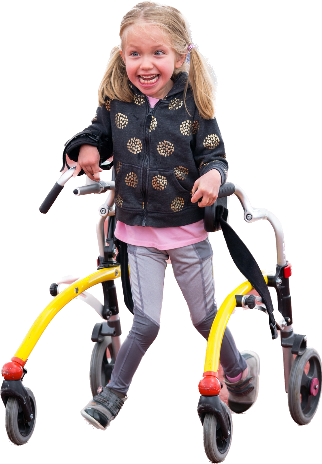 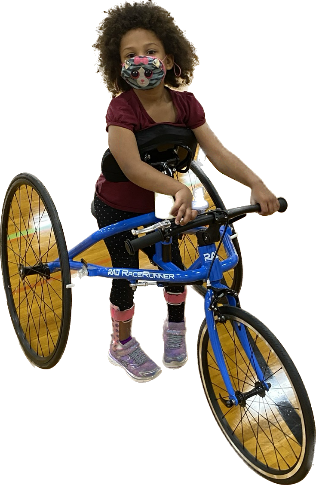 Numerica Skate Ribbon
at Riverfront Park
720 W Spokane Falls BlvdKiddos can race using their personal mobility devices. Register Here: 
Future Bloomies Run


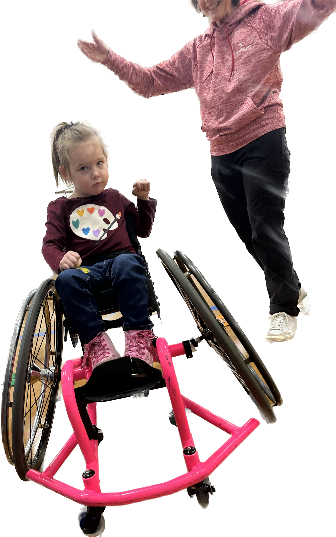 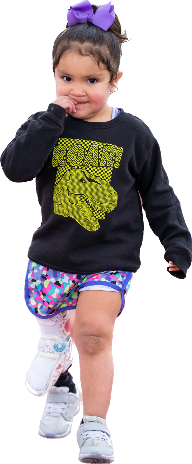 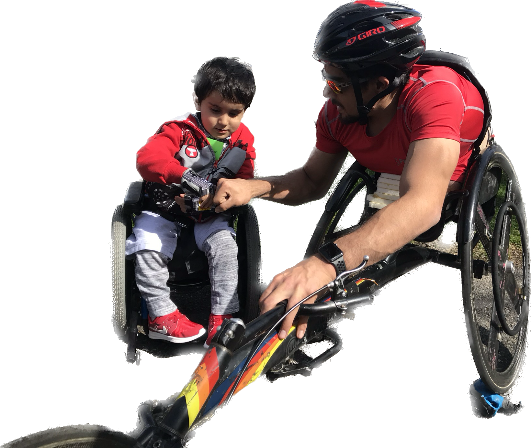 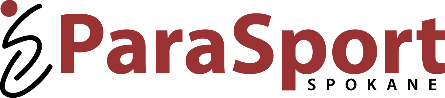 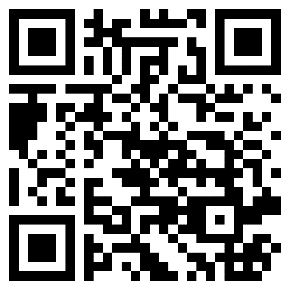 